WISKUNDELes 1: Getalbegrip tot 100 000Maak één kant van het scheurblaadje van les 1.SPELLINGWoordpakket 1Schrijf de woorden volledig. Vul aan met –lijk of –ig.aartsle   	->   ……………………………………… 	persoon  	 ->……………………………………jeugd	 	 ->   ………………………………………	volled 	 ->…………………………………… verander 	 ->   ………………………………………	kodd 		 ->……………………………………Rangschik alfabetisch.nationaal – advertentie – aanwezigheid – inspectie – demonstratie – duidelijkheid……………………………………………………………………………………………………………………………………………………………………………………………………………………………………………………………………………………………………Maak een zin met de volgende woorden.geluksvogel: ……………………………………………………………………………………………………………………………hagedis: …………………………………………………………………………………………………………………………………SPELLETJE Los de sudoku’s op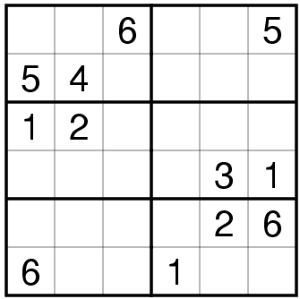 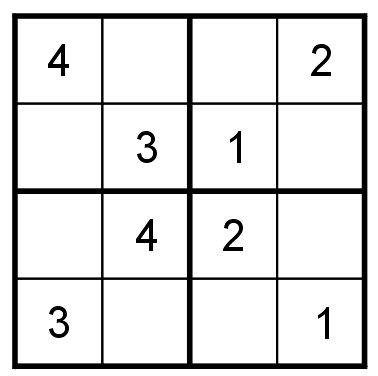 